AAP Ecophyto_Investissement matériel en Normandie Nom de l’interlocuteur agence de l’eau Seine-Normandie, si connu : 1 – IdentificationNom ou Raison Sociale du bénéficiaire : Adresse : Code postal :	Ville : N° SIRET : Nom et prénom de la personne en charge du dossier : Qualité : Tel : 	Courriel : 2 – Présentation du projetIl s’agit : d’un investissement pour une exploitation agricole   Matériels pour la maîtrise des pollutions par les produits phytosanitaires   Matériels pour la réduction des pollutions par les produits phytosanitaires   Matériels favorisant la gestion de l’herbeCoût prévisionnel  (plancher 8 334 € HT = 10 000 € TTC) Précisez si :	 montant en HT	 montant en TTC ** Indiquer : le montant TTC en cas de non récupération de la TVA et remplir l’attestation en fin de documentPour l’aménagement d’une aire de remplissage et de lavage du pulvérisateur, préciser la surface concernée en m2 (surface éligible plafonnée à 100 m2) : …………… m2Plan de financement prévisionnelPrécisez si :	 montant en HT	 montant en TTC** Indiquer : le montant TTC en cas de non récupération de la TVA et remplir l’attestation en fin de document3 – Caractéristiques techniques du projet4 – Pièces à fournir   RIB/IBAN  2 Devis détaillés par principaux postes d’investissement et conformes au cahier des charges (mettre la mention « sélectionné » sur le devis concerné) L’agence se réserve le droit de demander des pièces complémentaires lors de l’instruction du dossier.PIÈCES A METTRE A DISPOSITION DE L’AGENCE SUR DEMANDE Pour une entreprise, copie des 3 dernières liasses fiscales Exemplaire des statuts, ou récépissé de la déclaration d’existence à la préfecture du département ou au tribunal d’instance, ou copie de la parution au journal officiel5 – Demandes et EngagementsJe soussigné (e) (Nom, Prénom) En ma qualité de sollicite l’aide financière de l’agence de l’eau Seine-Normandie pour la réalisation du projet présenté dans le présent document et les pièces jointes et atteste être habilité pour présenter cette demande d’aide,certifie sur l’honneur l’exactitude des renseignements fournis, notamment la mention de l‘ensemble des demandes de subventions introduites auprès d’autres financeurs publics pour le projet présenté certifie que l’opération n’a pas démarré (1),certifie avoir entrepris les démarches administratives nécessaires relatives à l’opération projetée,certifie avoir pris connaissance des conditions du programme pluriannuel d’intervention de l’agence de l’eau Seine-Normandie, certifie avoir pris connaissance des conditions générales d’attribution et de paiement des aides de l’agence de l’eau Seine-Normandie, et m’engage à les respecter en cas d’attribution,  certifie ne pas faire l’objet d’une procédure collective d’insolvabilité (procédure de sauvegarde, procédure de redressement judiciaire, procédure de liquidation judiciaire),certifie ne pas faire l’objet, à la date de la signature de la présente demande d’aide, d’une procédure de récupération d’une aide déclarée illégale ou incompatible par la Commission européenne « Principe Deggendorf », et, en cas d’attribution d’une aide de l’agence de l'eau, je m’engage à informer à tout moment l’agence de l'eau de toute procédure de récupération,certifie être en règle au regard de l’ensemble des déclarations sociales et fiscales ainsi que des cotisations et paiements correspondants sauf accord d’étalement et n’avoir fait l’objet d’aucun procès-verbal dans l’année civile précédente au titre des points de contrôle des normes minimales en matière d’environnement, d’hygiène et de bien-être des animauxcertifie (ou au moins un des associés exploitants pour les sociétés) être âgé de 18 ans au moins et ne pas avoir atteint la limite d’âge définie à l’article D161-2-1-9 du Code de la sécurité sociale.m’engage à informer l’agence de l’eau Seine Normandie en cas de modification du plan de financement ou de toute autre modification du projet objet de la demande d’aide, m’engage à poursuivre mon activité agricole au sens de l’article L311-1 du Code Rural et tout particulièrement mon activité ayant bénéficié de l’aide, pendant une période de cinq années à compter du paiement final de l’aide m’engage à maintenir en bon état fonctionnel et pour un usage identique les investissements ayant bénéficié de l’aide pendant une période de cinq années à compter du paiement final de l’aide, 	m’engage à me soumettre à l’ensemble des contrôles administratifs et sur place qui pourraient résulter de l’octroi d’aides nationales et européennes pendant 10 ans à compter de la date de paiement final de l’aide m’engage à détenir, conserver, fournir tout document ou justificatif permettant de vérifier la réalisation effective de l’opération, pendant dix annéesm’engage à apposer visiblement le logo de l’agence de l’eau Seine Normandie sur le matériel acquis et en justifier (photo) pour la demande de soldeA   , le Le demandeur (signature et cachet)(1) PRECISION SUR LA NOTION DE DÉMARRAGE DE L’OPERATION Au sens de l’article 1 des conditions générales d’attribution et de paiement des aides de l’agence de l'eau, dans le cas où l’attributaire recourt à des prestataires pour l’exécution de l’opération, la date prise en compte pour apprécier le démarrage de l’exécution de l’opération est la date de signature du devis avec mention bon pour accord, en cas de marché la date indiquée dans le 1er ordre de service établi (de préparation ou de démarrage), pour les marchés sans ordre de service la date de notification du marché, d’affermissement ou la date de signature du bon de commande.Cas de non-recupÉration de TVALe cas échéant, je soussigné (e) (Nom, Prénom) certifie sur l’honneur ne pas récupérer la TVA.A  , le  Le demandeur (signature et cachet)Votre dossier complet devra être déposé au plus tard le 28 février 2023 sur la plateforme : https://www.demarches-simplifiees.fr/commencer/appel-a-projet-ecophyto-aesn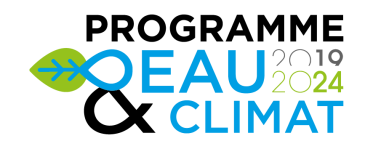 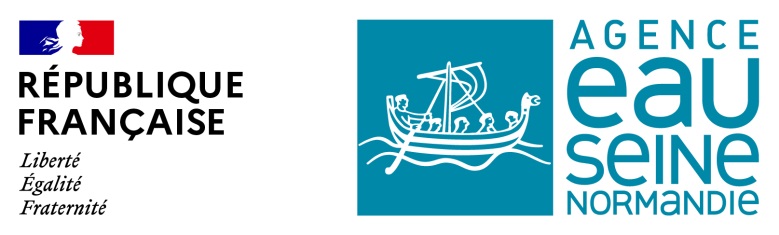 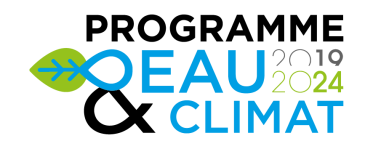 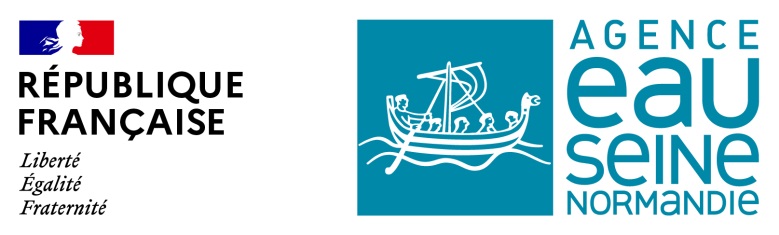 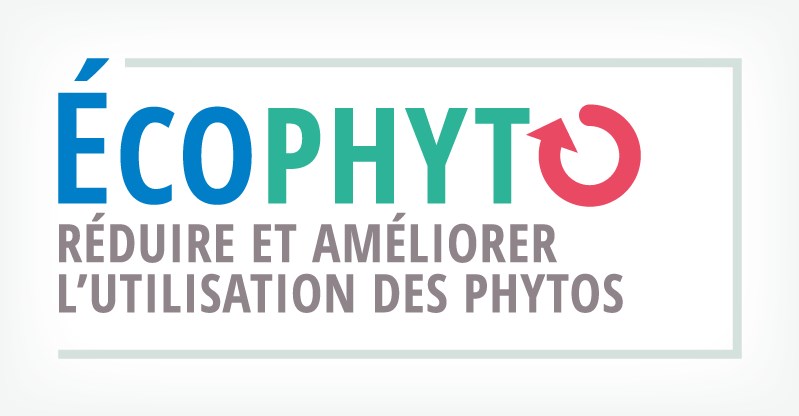 FORMULAIREDE DEMANDE D’AIDE FINANCIEREFORMULAIREDE DEMANDE D’AIDE FINANCIEREMatériel concerné(Lister les différents matériels /équipements (selon la typologie précisée en annexe))Coût prévisionnel (en €)(Indiquer le montant du devis sélectionné**)** Si le devis sélectionné n’est pas le moins disant, préciser les raisons du choixDate prévisionnelle de l’investissement - - - - - - - - - - - - TOTAL€ OrganismeMontant de la contribution attendue (en €)%Fonds propres :Agence  Autres organismes sollicités : ……..………..………TOTALIndicateursRésultatsNombre d’exploitations concernées :Surface Agricole Utile (SAU) concernée (en hectare) :Surface agricole concernée par une certification en agriculture biologique (en hectares) :